Научная статьяУДК 000.000 НАЗВАНИЕ СТАТЬИ Фамилия И………….. О…………. 1*, Фамилия И………… О…………….21Название организации, город, страна2Название организации, город, страна Аннотация на русском языке (120-180 слов). Представляет собой краткое содержание статьи. Рассмотрены основные проблемы, связанные с… Поставлена задача… При проведении расчётов приняты некоторые допущения, в том числе… Приведено описание проведения экспериментального исследования…   Получены функциональные зависимости…  Сформирован вывод о… Ключевые слова на русском языке: до 10 слов и/или словосочетанийOriginal articleНАЗВАНИЕ СТАТЬИ НА АНГЛИЙСКОМ ЯЗЫКЕФамилия Имя О.1*, Фамилия Имя О.2 на английском языке1Название организации, город, страна на английском языке2Название организации, город, страна на английском языкеАннотация (abstract) на английском языкеКлючевые слова (keywords) на английском языке ТЕКСТ СТАТЬИСтруктура основного текста статьи (рекомендуемая):Введение Объект и методы исследования Основная частьЭкспериментальная часть/постановка эксперимента (при необходимости)Результаты  Обсуждение (при необходимости)ВыводыОбъем – не менее 5 и не более 15 страниц (без учета библиографического списка). Размер шрифта 12 пт (Times New Roman), межстрочный интервал одинарный, абзац 0,75 см. Поля страниц: верхнее 20 мм, нижнее 20 мм, левое 20 мм, правое 20 мм.Текст статьи должен содержать ссылки на литературу [1, 2] в порядке ее упоминания в тексте. Таблицы следует помещать в текст статьи, они должны иметь нумерацию, заголовок и четко обозначенные графы, удобные и понятные для чтения. Ссылки в тексте на таблицы в круглых скобках обязательны.Таблица 1Название таблицыКаждый рисунок (цветной или черно-белый) должен быть помещен в текст и сопровождаться нумерованной подрисуночной подписью. Ссылки на рисунки в тексте обязательны.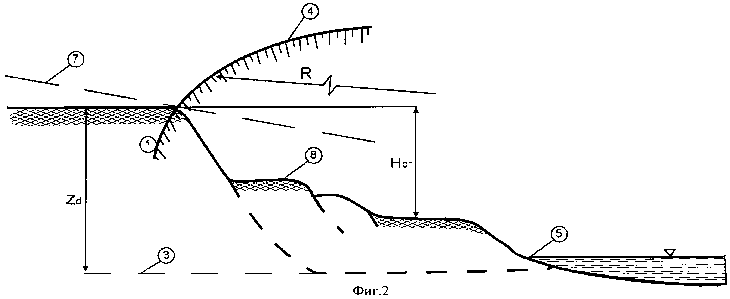 Рис. 1. Подрисуночная подписьСПИСОК ИСТОЧНИКОВ (НА РУССКОМ ЯЗЫКЕ)References (НА английском языке)Не менее 8 источников. Должен быть оформлен согласно ГОСТ Р 7.0.100–2018. Сведения об авторах (Information about the authors): полные Ф.И.О., должность, ученая степень, звание, место работы, телефон, e-mail – на русском и английском языкахНаименование параметраЗначениепараметраНаименование параметраЗначениепараметра